Рабочий лист группы № 11.Состав группы: 2. Руководитель группы:Исследуйте экспонаты Мемориального музея А.Н. Скрябина, выполните задания на рабочем листе и по итогам работы создайте интеллект-карту «А.Н. Скрябин».1. Проанализируйте стенды фотоэкспозиции, ответьте на вопросы и выполните задания. Свои ответы представьте в виде схемы или таблицы.Определите социальные статусы родителей А.Н. Скрябина._________________________________________________________________Определите социальные статусы А.Н. Скрябина в детстве. Какие из них относятся к статусу приписанному, какие − к достигаемому?_________________________________________________________________Проанализируйте, как менялся социальный статус А.Н. Скрябина на протяжении его жизни. Установите соответствие между видом статуса и отдельными статусами А.Н. Скрябина. Свой ответ запишите в таблицу.Проследите, как менялся ролевой набор А.Н. Скрябина с изменением его социального статуса. Ответ представьте в виде таблицы или схемы.2. Обсудив результаты работы в группах, создайте интеллект-карту «А.Н. Скрябин», отразив в ней социальные статусы и роли А.Н. Скрябина и их взаимосвязь.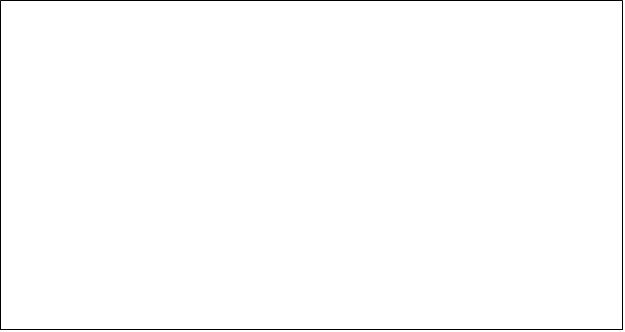 Достигаемый статусПредписанный статус